A career, which offers me constant challenges, an opportunity to work with highly skilled people, provides excellent skill advancement opportunities, experiment with my creativity and value addition in a growing concern.LK FUELS IOCL Outlet Kollam                                                             (June 2015 to October 2016)         ACCOUNTS EXECUTIVEBank reconciliation, preparing cash book, bank transaction statement.Reconciliation of debtors and creditors a/c with accounting statementCross checking 0f expense bill with company rules and registration.Collecting information from new and existing customers.Data Entry works and updating stocks and ordering new items.Reminder calls to customers about the loyalty cardsHandled the tasks of drafting documents as requested by the ManagerPrepared daily, weekly and monthly sales reportsMBA (Finance & HR) - TKM Centre for Higher Education Kollam, (Mahatma Gandhi University Kottayam). B.Com (Computer Application) – College of Applied Science Kundara Kollam, (Kerala University). 12th – Infant Jesus Anglo Indian School Tangasseri Kollam ,  (Delhi Board)  10th   - Infant Jesus Anglo Indian School Tangasseri Kollam , (Delhi Board)  Operating System:		Windows XP, Windows 7Programming Languages:	TallyOffice Tools:			MS Word, Excel, Power pointLeadership Quality. Organizing events, coordinating with guest relations.Mature, hardworking, self motivated with ability to work under pressure.Providing technical support to clients and the project team.Identify business opportunities and work with customers to understand requirements.Goal oriented, hard working, ready to accept challenges, punctual & efficient team player. Excellent verbal and written communication skills.Quick Learner.Target Oriented.Positive Attitude.Dedicated and self motivated.
Name					:	Mipin Nationality				:	IndianDate of birth				:	19-07-1993Sex					:	MaleMarital Status				:	Single   I hereby declare that the above facts are true to the best of my knowledge.Place:   SHARJAH                                                                                            Date: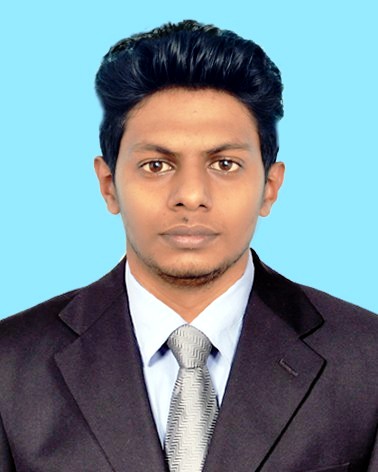 